  На уроке учащиеся познакомились с составом почвы, провели эксперименты,  также познакомились с типами почв и картой почв Московской области. Все ученики активно работали отвечали на вопросы и сделали выводы по теме урока.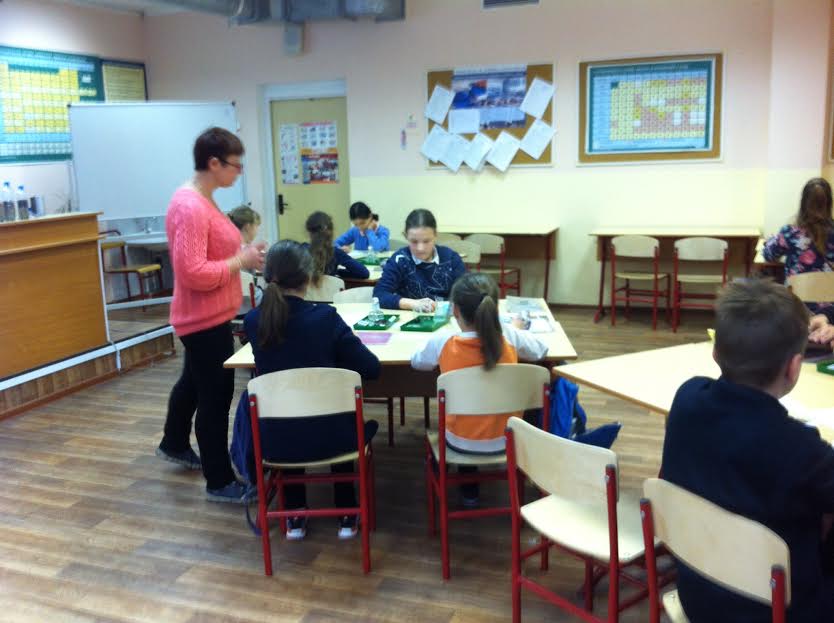 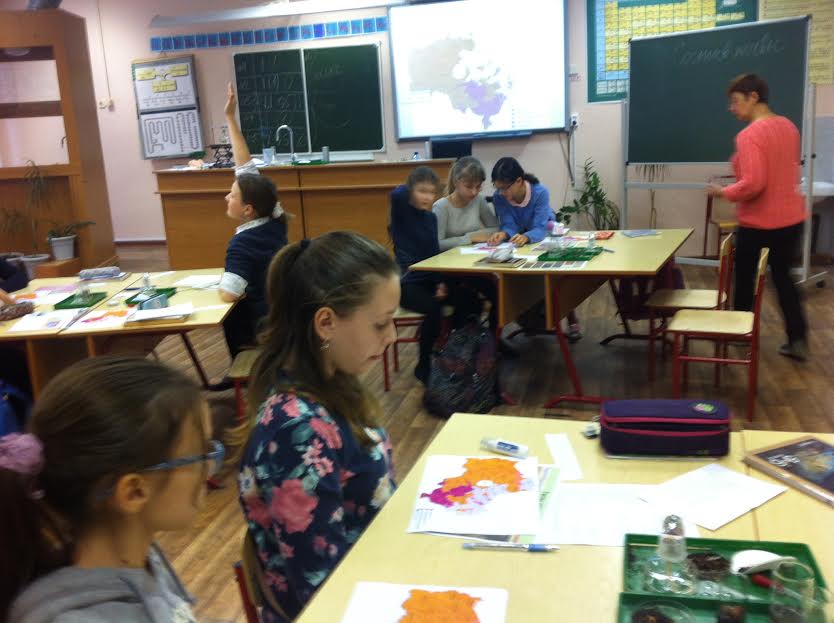 